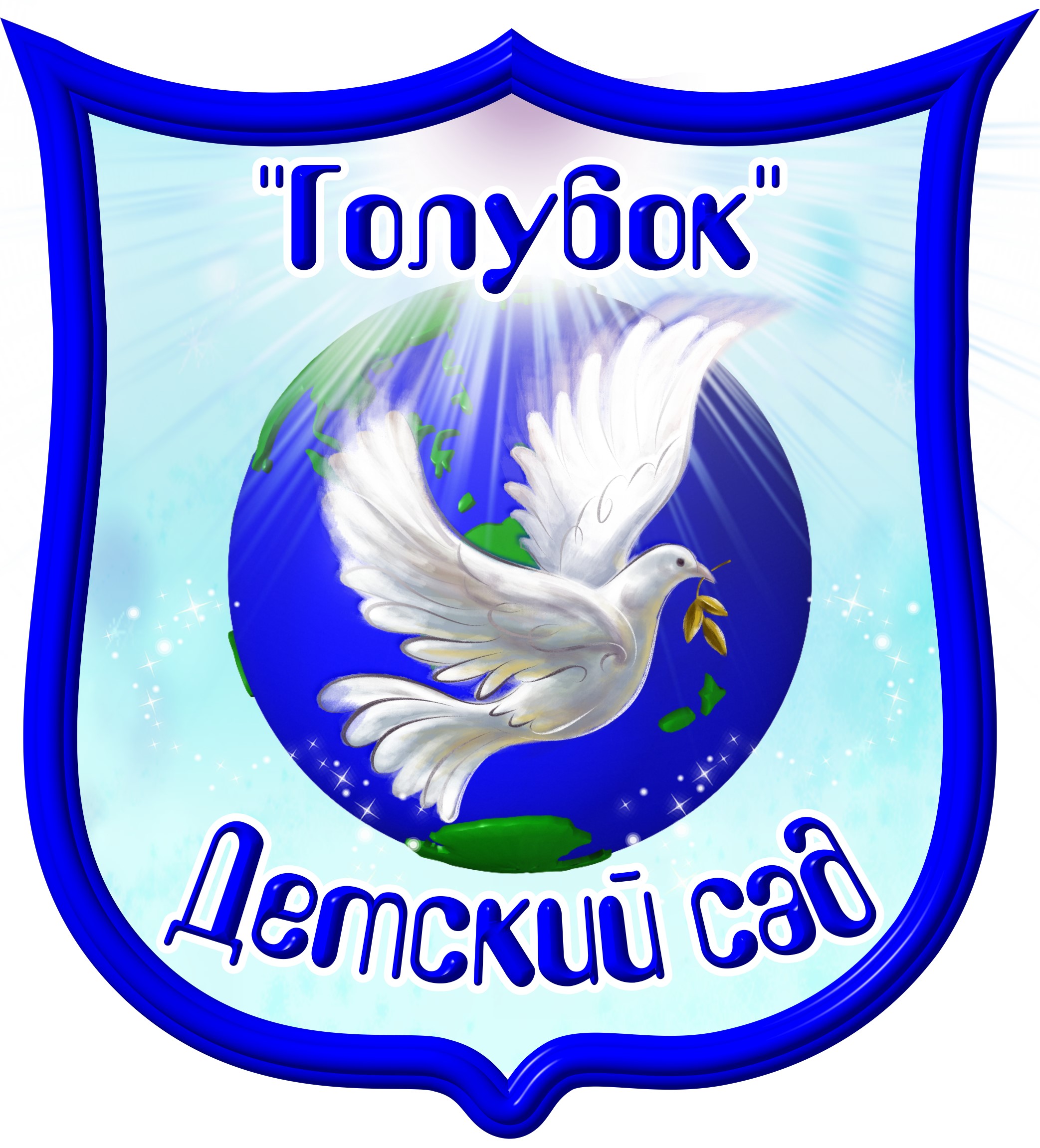 Основная Общеобразовательная программа дошкольного  образования обеспечивает разностороннее развитие детей с учетом их возрастных и индивидуальных особенностей по основным направлениям - физическому, социально-коммуникативному, познавательному, речевому и художественно - эстетическому. 	Программа обеспечивает развитие личности детей дошкольного возраста в различных видах общения и деятельности с учетом их возрастных, индивидуальных, психологических и физиологических особенностей.Программа разработана в соответствии с  принципами и походами определёнными Федеральным государственным образовательным стандартом дошкольного образования, утвержденным Приказом Минобрнауки РФ от 17 октября 2013 г. №1155, с учетом примерной основной образовательной программы дошкольного образования «Детство» /В.И. Логиновой, Т.И. Бабаевой, З.А. Михайловой, Л.М. Гурович-СПб: Детство-Пресс,2014.Программа направлена на:создание условий развития ребенка, открывающих возможности для   его позитивной социализации, его личностного развития, развития инициативы и творческих  способностей  на  основе  сотрудничества  со      взрослыми и сверстниками и соответствующим возрасту видам деятельности; создание развивающей образовательной среды, которая представляет собой систему условий социализации и индивидуализации детей. Программа учитывает:индивидуальные потребности ребёнка, связанные с его жизненной ситуацией и состоянием здоровья, определяющие разные условия получения им образования;возможность освоения ребёнком Программы на разных этапах её реализации;Программа психолого-педагогической поддержки позитивной социализации и индивидуализации, развития личности детей дошкольного возраста определяет содержание и организацию образовательной деятельности на уровне дошкольного образования. Программа обеспечивает развитие личности детей дошкольного возраста в различных видах общения и деятельности с учётом их возрастных, индивидуальных психологических и физиологических особенностей.Программа обеспечивает разностороннее развитие детей в возрасте с 1,5 до 8 лет с учетом их возрастных и индивидуальных особенностей. Программа реализуется в группах общеразвивающей направленности в течение всего времени пребывания ребёнка в детском саду в соответствии с 12-ти часовым режимом работы.В ДОУ функционирует 11 групп:  3 группы раннего возраста (1,6 мес. до 3 лет),8 групп дошкольного возраста общеразвивающей направленностиСодержание образовательного процесса осуществляется  по основной образовательной программе дошкольного образования в соответствии с  принципами и походами определёнными Федеральным государственным образовательным стандартом дошкольного образования, утвержденным Приказом Минобрнауки РФ от 17 октября 2013 г. №1155, с учетом примерной основной образовательной программы дошкольного образования «Детство» /В.И. Логиновой, Т.И. Бабаевой, З.А. Михайловой, Л.М. Гурович-СПб: Детство-Пресс,2014.Педагогический коллектив, с учетом мнения родителей воспитанников, выбрал  реализацию образовательной области «художественно-эстетическое развитие», через использование парциальной программы: «Ладушки» Каплунова И., Новоскольцева И., 2015г.Часть, формируемая участниками образовательных отношений, разработана с учетом парциальной образовательной программы дошкольного образования Багадаева О.Ю., Галеева Е.В., Галкина И.А., Зайцева О.Ю., Кананчук Л.А., Карих В.В., Михайлова И.В., Середкина Н.Д., Удова О.В., Шинкарева Н..А. «Байкал – жемчужина Сибири: педагогические технологии образовательной деятельности с детьми» . Парциальная образовательная программа дошкольного образования. Иркутск, 2016. Программа предусматривает непосредственное включение родителей в педагогический процесс детского сада.Цель взаимодействия педагогического коллектива ДОУ с семьёй заключается в обеспечении разносторонней поддержки воспитательного потенциала семьи, помощи родителям в осознании самоценности дошкольного периода детства как базиса для всей последующей жизни человека. Взаимодействие с родителями (законными представителями) по вопросам образования ребёнка происходит в разнообразных видах деятельности. Основными формами взаимодействия с родителями воспитанников являются: 	          С полным содержанием Программы можно ознакомиться в методическом кабинете дошкольного учреждения и образовательном сайте дошкольного учреждения: http://www.dou117.edubratsk.ru/ЦельФормы сотрудничества1. Изучение удовлетворённости семей воспитанников деятельностью ДОУ. 2. Обеспечение «включенности» в жизнедеятельность ДОУ. 3. Просвещение по вопросам обучения, воспитания, здоровья. 4. Формирование психолого- педагогической культуры родителей. 5. Выработка единых требований взрослых к ребенку в осуществлении духовно-нравственного воспитания детей. 6. Изучение и пропаганду передового опыта семейного воспитания, семейных традиций. 7. Организация партнерства на основе личностно-ориентированной модели взаимодействия. 8. Определение родительского спроса на оказание дополнительных услуг.1. Анкетирование, интервьюирование родителей;  2. Составление социологического паспорта; 3. Консультации узких специалистов ( психолога, музыкального руководителя, ст. медсестры) 4. Тематические праздники, вечера, конкурсы, концерты, спортивные соревнования 5. Открытые просмотры педагогического процесса 6. Художественные выставки,  ярмарки результатов деятельности детей, педагогов, родителей 7. Информационные уголки в группах8. Родительские собрания 9. Индивидуальные консультации педагогов 10. Размещение информации на сайте ДОУ и т.д.